ПЛАН – КОНСПЕКТурока в 4 классе.Тема:  Бег на 2000 м без учета времени.   Задачи: 1. Ознакомление с техникой бега на 2000 м.                 2. Развитие быстроты движений, выносливости.     3. Воспитание настойчивости   Инвентарь: секундомер, мел.ЧастиурокаСодержание учебного материалаДозировкаОрганизационно-методическиеуказанияI11'1.Построение в одну шеренгу. Сдача дежурным рапорта. Сообщение задач урока.1'Проверить осанку, равнение.Обратить внимание на внешний вид.I11'2. Ознакомление с техникой бега на 150 м. Бег в медленном темпе.6'Следить за дыханием.«Соблюдать дистанцию 2 шага!»I11'3. Ходьба.Восстановить дыхание.I11'4. ОРУ комплекс № 6 в движении.4'Смотреть в приложении 1II31'1. Беговые упражнения  (1Х 20м ):-  с высоким подниманием бедра.- многоскоки с ноги на ногу- с захлестыванием голени назад- подскоки вверх с переходом на бег6'В колонне по одному.Руки работают как при беге.Туловище не наклонять, бедро выносить вперед, как можно выше.Пятками достать до ягодиц.10 м подскоки, 10м ускорение.В быстром темпе.II31'2. Разучивание техники бега на 150 м без учета времени.7'По 3-4 человека в забеге. В быстром темпе.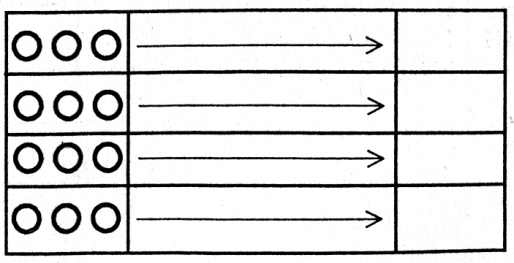 II31'3. Совершенствование бега на 150 м без учета времени. 11'По 3-4 человека в забеге. В быстром темпе.II31'4. П.и. «Челнок»7'Напомнить правила игры.III3'Подведение итогов.3'Отметить лучших игроков.